 令和６年度児童個票・緊急時引渡しカード　 　　年　　　組 　 　番　　　　　　　　　　　　　　　　　　　仙台市立南光台東小学校《緊急時の引受人》（ここに名前のない方には引き渡しません。）児童氏名（　　         　　　　　　）※この個票に記載いただいた内容は，学校における教育活動・相談・緊急時の連絡に使用します。※取扱いについては，厳重に保管し第三者への公開・開示や不当な目的利用，複写及び複製をいたしません。事項に変更があった場合は，担任までお知らせください。※児童氏名，保護者氏名及び電話番号については，父母教師会行事などの運営上必要となる場合は，父母教師会本部に提供します。同意できない場合は教頭に御連絡ください。児童名児童名ふりがな　ふりがな　ふりがな　ふりがな　〈町内会〉第　 八　・　東一丁目　・　東二丁目前　 坂　・　前坂中央　・　前坂南　前坂東  ・　泉 　東　 ・  学区外〈町内会〉第　 八　・　東一丁目　・　東二丁目前　 坂　・　前坂中央　・　前坂南　前坂東  ・　泉 　東　 ・  学区外〈町内会〉第　 八　・　東一丁目　・　東二丁目前　 坂　・　前坂中央　・　前坂南　前坂東  ・　泉 　東　 ・  学区外〈町内会〉第　 八　・　東一丁目　・　東二丁目前　 坂　・　前坂中央　・　前坂南　前坂東  ・　泉 　東　 ・  学区外〈町内会〉第　 八　・　東一丁目　・　東二丁目前　 坂　・　前坂中央　・　前坂南　前坂東  ・　泉 　東　 ・  学区外児童名児童名（ 男・女 ）　　平成　　年　　月　　日生（ 男・女 ）　　平成　　年　　月　　日生（ 男・女 ）　　平成　　年　　月　　日生（ 男・女 ）　　平成　　年　　月　　日生〈町内会〉第　 八　・　東一丁目　・　東二丁目前　 坂　・　前坂中央　・　前坂南　前坂東  ・　泉 　東　 ・  学区外〈町内会〉第　 八　・　東一丁目　・　東二丁目前　 坂　・　前坂中央　・　前坂南　前坂東  ・　泉 　東　 ・  学区外〈町内会〉第　 八　・　東一丁目　・　東二丁目前　 坂　・　前坂中央　・　前坂南　前坂東  ・　泉 　東　 ・  学区外〈町内会〉第　 八　・　東一丁目　・　東二丁目前　 坂　・　前坂中央　・　前坂南　前坂東  ・　泉 　東　 ・  学区外〈町内会〉第　 八　・　東一丁目　・　東二丁目前　 坂　・　前坂中央　・　前坂南　前坂東  ・　泉 　東　 ・  学区外入学前の経歴(１年のみ記入)年 　　　月　～　令和　６　年 ３　月　　　　　　　　　　（幼稚園・保育所・保育園）　　年　　　 月　～　         年   　月　　　　　　　　　　（幼稚園・保育所・保育園）入学前の経歴(１年のみ記入)年 　　　月　～　令和　６　年 ３　月　　　　　　　　　　（幼稚園・保育所・保育園）　　年　　　 月　～　         年   　月　　　　　　　　　　（幼稚園・保育所・保育園）入学前の経歴(１年のみ記入)年 　　　月　～　令和　６　年 ３　月　　　　　　　　　　（幼稚園・保育所・保育園）　　年　　　 月　～　         年   　月　　　　　　　　　　（幼稚園・保育所・保育園）入学前の経歴(１年のみ記入)年 　　　月　～　令和　６　年 ３　月　　　　　　　　　　（幼稚園・保育所・保育園）　　年　　　 月　～　         年   　月　　　　　　　　　　（幼稚園・保育所・保育園）入学前の経歴(１年のみ記入)年 　　　月　～　令和　６　年 ３　月　　　　　　　　　　（幼稚園・保育所・保育園）　　年　　　 月　～　         年   　月　　　　　　　　　　（幼稚園・保育所・保育園）入学前の経歴(１年のみ記入)年 　　　月　～　令和　６　年 ３　月　　　　　　　　　　（幼稚園・保育所・保育園）　　年　　　 月　～　         年   　月　　　　　　　　　　（幼稚園・保育所・保育園）入学前の経歴(１年のみ記入)年 　　　月　～　令和　６　年 ３　月　　　　　　　　　　（幼稚園・保育所・保育園）　　年　　　 月　～　         年   　月　　　　　　　　　　（幼稚園・保育所・保育園）入学前の経歴(１年のみ記入)年 　　　月　～　令和　６　年 ３　月　　　　　　　　　　（幼稚園・保育所・保育園）　　年　　　 月　～　         年   　月　　　　　　　　　　（幼稚園・保育所・保育園）入学前の経歴(１年のみ記入)年 　　　月　～　令和　６　年 ３　月　　　　　　　　　　（幼稚園・保育所・保育園）　　年　　　 月　～　         年   　月　　　　　　　　　　（幼稚園・保育所・保育園）入学前の経歴(１年のみ記入)年 　　　月　～　令和　６　年 ３　月　　　　　　　　　　（幼稚園・保育所・保育園）　　年　　　 月　～　         年   　月　　　　　　　　　　（幼稚園・保育所・保育園）入学前の経歴(１年のみ記入)年 　　　月　～　令和　６　年 ３　月　　　　　　　　　　（幼稚園・保育所・保育園）　　年　　　 月　～　         年   　月　　　　　　　　　　（幼稚園・保育所・保育園）保護者名ふりがな　ふりがな　ふりがな　ふりがな　ふりがな　現住所仙台市泉区　仙台市泉区　仙台市泉区　仙台市泉区　保護者名児童との続柄（ 　　）自宅電話  　　　－児童との続柄（ 　　）自宅電話  　　　－児童との続柄（ 　　）自宅電話  　　　－児童との続柄（ 　　）自宅電話  　　　－児童との続柄（ 　　）自宅電話  　　　－現住所仙台市泉区　仙台市泉区　仙台市泉区　仙台市泉区　   家族構成（本人を含む） 　※緊急連絡先・連絡の優先順を必ずご記入ください。優先順番号   家族構成（本人を含む） 　※緊急連絡先・連絡の優先順を必ずご記入ください。優先順番号   家族構成（本人を含む） 　※緊急連絡先・連絡の優先順を必ずご記入ください。優先順番号   家族構成（本人を含む） 　※緊急連絡先・連絡の優先順を必ずご記入ください。優先順番号   家族構成（本人を含む） 　※緊急連絡先・連絡の優先順を必ずご記入ください。優先順番号   家族構成（本人を含む） 　※緊急連絡先・連絡の優先順を必ずご記入ください。優先順番号   家族構成（本人を含む） 　※緊急連絡先・連絡の優先順を必ずご記入ください。優先順番号   家族構成（本人を含む） 　※緊急連絡先・連絡の優先順を必ずご記入ください。優先順番号   家族構成（本人を含む） 　※緊急連絡先・連絡の優先順を必ずご記入ください。優先順番号   家族構成（本人を含む） 　※緊急連絡先・連絡の優先順を必ずご記入ください。優先順番号   家族構成（本人を含む） 　※緊急連絡先・連絡の優先順を必ずご記入ください。優先順番号（ふりがな）氏　名（ふりがな）氏　名（ふりがな）氏　名（ふりがな）氏　名続柄勤務先または学校名・学年・組勤務先または学校名・学年・組勤務先または学校名・学年・組緊急連絡先：℡優先順（昼）優先順（夜）（勤務先）（携帯等）（勤務先）（携帯等）放課後の習い事（塾・スポーツ等）放課後の習い事（塾・スポーツ等）放課後の習い事（塾・スポーツ等）　　　曜日（　　）時～（　　）時　（　　　　　　　　　　　　　　　　　）　　　曜日（　　）時～（　　）時　（　　　　　　　　　　　　　　　　　）　　　曜日（　　）時～（　　）時　（　　　　　　　　　　　　　　　　　）　　　曜日（　　）時～（　　）時　（　　　　　　　　　　　　　　　　　）　　　曜日（　　）時～（　　）時　（　　　　　　　　　　　　　　　　　）　　　曜日（　　）時～（　　）時　（　　　　　　　　　　　　　　　　　）　　　曜日（　　）時～（　　）時　（　　　　　　　　　　　　　　　　　）　　　曜日（　　）時～（　　）時　（　　　　　　　　　　　　　　　　　）　　　曜日（　　）時～（　　）時　（　　　　　　　　　　　　　　　　　）　　　曜日（　　）時～（　　）時　（　　　　　　　　　　　　　　　　　）　　　曜日（　　）時～（　　）時　（　　　　　　　　　　　　　　　　　）　　　曜日（　　）時～（　　）時　（　　　　　　　　　　　　　　　　　）　　　曜日（　　）時～（　　）時　（　　　　　　　　　　　　　　　　　）　　　曜日（　　）時～（　　）時　（　　　　　　　　　　　　　　　　　）　　　曜日（　　）時～（　　）時　（　　　　　　　　　　　　　　　　　）　　　曜日（　　）時～（　　）時　（　　　　　　　　　　　　　　　　　）　　　曜日（　　）時～（　　）時　（　　　　　　　　　　　　　　　　　）　　　曜日（　　）時～（　　）時　（　　　　　　　　　　　　　　　　　）　　　曜日（　　）時～（　　）時　（　　　　　　　　　　　　　　　　　）　　　曜日（　　）時～（　　）時　（　　　　　　　　　　　　　　　　　）　　　曜日（　　）時～（　　）時　（　　　　　　　　　　　　　　　　　）　　　曜日（　　）時～（　　）時　（　　　　　　　　　　　　　　　　　）　　　曜日（　　）時～（　　）時　（　　　　　　　　　　　　　　　　　）　　　曜日（　　）時～（　　）時　（　　　　　　　　　　　　　　　　　）引受人氏名電話番号本人との関係引受確認サイン欄引受確認サイン欄引受確認サイン欄引受確認サイン欄引受人氏名電話番号本人との関係訓練時訓練時緊急時緊急時１月   日月   日２月   日月   日３月   日月   日４月   日月   日５月   日月   日 通学経路及び自宅付近の地図通学経路（赤線でご記入ください） 通学経路及び自宅付近の地図通学経路（赤線でご記入ください） 通学経路及び自宅付近の地図通学経路（赤線でご記入ください） 通学経路及び自宅付近の地図通学経路（赤線でご記入ください） 通学経路及び自宅付近の地図通学経路（赤線でご記入ください） 通学経路及び自宅付近の地図通学経路（赤線でご記入ください） 通学経路及び自宅付近の地図通学経路（赤線でご記入ください） 通学経路及び自宅付近の地図通学経路（赤線でご記入ください）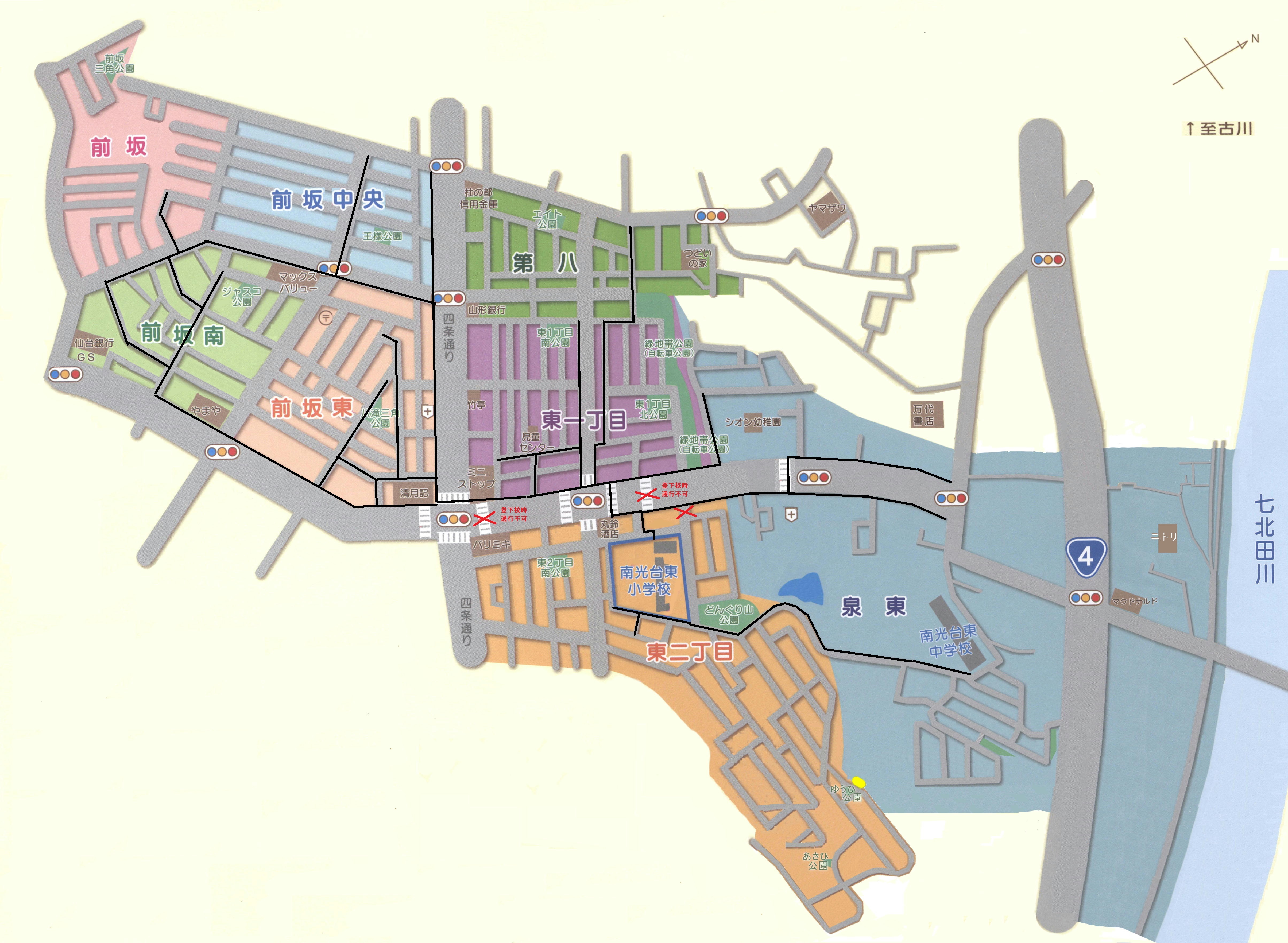 ・かかりつけの病院名をお書きください。かかりつけの病院がない場合には「学校に一任」に レ を入れてください。・かかりつけの病院名をお書きください。かかりつけの病院がない場合には「学校に一任」に レ を入れてください。・かかりつけの病院名をお書きください。かかりつけの病院がない場合には「学校に一任」に レ を入れてください。・かかりつけの病院名をお書きください。かかりつけの病院がない場合には「学校に一任」に レ を入れてください。・かかりつけの病院名をお書きください。かかりつけの病院がない場合には「学校に一任」に レ を入れてください。・かかりつけの病院名をお書きください。かかりつけの病院がない場合には「学校に一任」に レ を入れてください。・かかりつけの病院名をお書きください。かかりつけの病院がない場合には「学校に一任」に レ を入れてください。・かかりつけの病院名をお書きください。かかりつけの病院がない場合には「学校に一任」に レ を入れてください。小児科　 ℡　小児科　 ℡　脳神経外科 ℡整形外科℡歯科℡眼科℡総合病院℡総合病院℡□学校に一任□学校に一任□学校に一任□学校に一任□学校に一任□学校に一任□学校に一任□学校に一任・子供たちの活動の様子などの公開について（いずれかに☑してください。）　　学校での子供たちの様子や本校の教育活動の内容を広く紹介し，保護者・地域の皆様をはじめとする多くの方々に，本校の教育について御理解をいただきたいと思っております。学校だより・学年，学級だより・学校要覧・学校Webページ等への写真掲載，報道機関等の　取材要請について御同意をいただきますようお願いいたします。子供たちの活動の様子の公開に　　　   □　同意する　　　□　同意しない・子供たちの活動の様子などの公開について（いずれかに☑してください。）　　学校での子供たちの様子や本校の教育活動の内容を広く紹介し，保護者・地域の皆様をはじめとする多くの方々に，本校の教育について御理解をいただきたいと思っております。学校だより・学年，学級だより・学校要覧・学校Webページ等への写真掲載，報道機関等の　取材要請について御同意をいただきますようお願いいたします。子供たちの活動の様子の公開に　　　   □　同意する　　　□　同意しない・子供たちの活動の様子などの公開について（いずれかに☑してください。）　　学校での子供たちの様子や本校の教育活動の内容を広く紹介し，保護者・地域の皆様をはじめとする多くの方々に，本校の教育について御理解をいただきたいと思っております。学校だより・学年，学級だより・学校要覧・学校Webページ等への写真掲載，報道機関等の　取材要請について御同意をいただきますようお願いいたします。子供たちの活動の様子の公開に　　　   □　同意する　　　□　同意しない・子供たちの活動の様子などの公開について（いずれかに☑してください。）　　学校での子供たちの様子や本校の教育活動の内容を広く紹介し，保護者・地域の皆様をはじめとする多くの方々に，本校の教育について御理解をいただきたいと思っております。学校だより・学年，学級だより・学校要覧・学校Webページ等への写真掲載，報道機関等の　取材要請について御同意をいただきますようお願いいたします。子供たちの活動の様子の公開に　　　   □　同意する　　　□　同意しない・子供たちの活動の様子などの公開について（いずれかに☑してください。）　　学校での子供たちの様子や本校の教育活動の内容を広く紹介し，保護者・地域の皆様をはじめとする多くの方々に，本校の教育について御理解をいただきたいと思っております。学校だより・学年，学級だより・学校要覧・学校Webページ等への写真掲載，報道機関等の　取材要請について御同意をいただきますようお願いいたします。子供たちの活動の様子の公開に　　　   □　同意する　　　□　同意しない・子供たちの活動の様子などの公開について（いずれかに☑してください。）　　学校での子供たちの様子や本校の教育活動の内容を広く紹介し，保護者・地域の皆様をはじめとする多くの方々に，本校の教育について御理解をいただきたいと思っております。学校だより・学年，学級だより・学校要覧・学校Webページ等への写真掲載，報道機関等の　取材要請について御同意をいただきますようお願いいたします。子供たちの活動の様子の公開に　　　   □　同意する　　　□　同意しない・子供たちの活動の様子などの公開について（いずれかに☑してください。）　　学校での子供たちの様子や本校の教育活動の内容を広く紹介し，保護者・地域の皆様をはじめとする多くの方々に，本校の教育について御理解をいただきたいと思っております。学校だより・学年，学級だより・学校要覧・学校Webページ等への写真掲載，報道機関等の　取材要請について御同意をいただきますようお願いいたします。子供たちの活動の様子の公開に　　　   □　同意する　　　□　同意しない・子供たちの活動の様子などの公開について（いずれかに☑してください。）　　学校での子供たちの様子や本校の教育活動の内容を広く紹介し，保護者・地域の皆様をはじめとする多くの方々に，本校の教育について御理解をいただきたいと思っております。学校だより・学年，学級だより・学校要覧・学校Webページ等への写真掲載，報道機関等の　取材要請について御同意をいただきますようお願いいたします。子供たちの活動の様子の公開に　　　   □　同意する　　　□　同意しない・指導上担任に知らせたいことがありましたら，お書きください。・指導上担任に知らせたいことがありましたら，お書きください。・指導上担任に知らせたいことがありましたら，お書きください。・指導上担任に知らせたいことがありましたら，お書きください。・指導上担任に知らせたいことがありましたら，お書きください。・指導上担任に知らせたいことがありましたら，お書きください。・指導上担任に知らせたいことがありましたら，お書きください。・指導上担任に知らせたいことがありましたら，お書きください。